网龙网络公司2023届春季校园招聘简章一、走进网龙网龙网络控股有限公司（香港交易所股份代号：777），成立于1999年，总部位于福建福州，是全球互联网社区创建者。公司连续三年获评全国文化企业30强，连续十年入选“中国互联网企业百强榜”，跻身福布斯全球企业2000强。作为网络游戏界的先锋，网龙创建了中国知名网络游戏门户—17173.com;先后自主研发了《征服》《魔域》《英魂之刃》《终焉誓约》等多款网游及手游精品；2013年，网龙将智能手机服务平台产品—91无线以19亿美金售予百度。作为较早开拓国际市场并成功运营的中国网游企业，网龙产品现已覆盖英、法、西等11种语言区域180多个国家。目前，网龙已成为全国数字教育优秀企业，是推动教育发展和创新的重要力量。通过近年来的教育战略投资，网龙的教育版图已覆盖192个国家和地区、超1.5亿用户、200余万间教室，建立起辐射全球的K12教育社区网络和生态系统。此外，网龙协助政府打造了面向全球的“中国·福建VR产业基地”，并推出了中国福建VR产业公共服务平台。同时，网龙还以“数字教育”为产业依托，在福州滨海新城打造国际未来教育之都——数字教育小镇，创建全球数字教育内容生产基地。未来，网龙将充分把握元宇宙机会，让教育元宇宙成为福建走向全球的一张名片。更多相关资料，请登录网龙官方网站：http://www.nd.com.cn。二、校招流程投递简历-专业笔试-面试-在线测评（认知能力）-发放offer1、投递简历（2月-5月31日）共可以投递2个志愿，将优先安排第1志愿的面试流程。2、专业笔试（2月中下旬起）无安排固定笔试场次，同学可以灵活安排作答时间，务必在规定时间内完成笔试哦。3、面试（2月中下旬起）    不同岗位的面试流程会有不同，具体安排需以HR通知为准。4、在线测评（认知能力）（2月中下旬起）测评成绩将影响录用结果，请务必认真对待，在规定时间内完成测评。5、发放OFFER（2月中下旬起）面试通过后将尽快发放OFFER，恭喜加入网龙！三、岗位类别1、产品类游戏策划游戏策划MT产品设计师（产品经理方向）产品设计师MT（产品经理方向）2、技术类反黑工程师游戏自动化测试工程师游戏开发程序员（C++）UE4程序研究员（C++）程序研究员（算法方向）程序研究员（C++服务端方向）工具开发程序员（数据方向）程序研究员（引擎方向）S3程序研究员（C++）工具开发程序员（Java/数据分析方向）工具开发程序员（Go）游戏安全程序员美术类特效设计师（游戏方向）游戏视觉表现设计师游戏交互设计师（游戏方向）TA（游戏方向）动作设计师（教育方向）3D角色设计师（教育方向）视效设计师（教育方向）市场类媒介传播专员视觉广告设计师手游发行专员职能类高级项目管理专员HRMT福利待遇双休只是基本操作，元宇宙办公，零通勤不打卡，不管你身在何处都能“一键到岗”。五险一金，年终奖，评优奖，激励奖及各类节假日福利，我们有市场竞争力的固定薪酬和浮动奖金，年度体检、名医驻点、商业保险、就医协助，保障你的健康，我们是认真的。完善的内部转岗机制，导师培训制度，无论你选择纵向深耕专业发展，还是横向触达其他领域岗位，只要实力够，你就可以在职业发展道路上有更多主动权和选择权。公司设有各类运动健身场所和休息场所，猫咖、电影院、马场、高尔夫球场、游泳池、健身馆、拳击台、室内网球场、室外足球场等。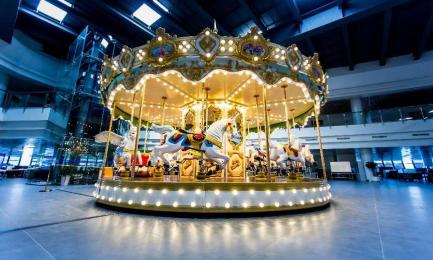 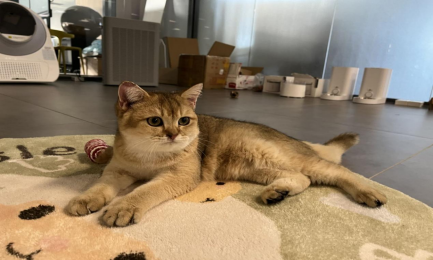 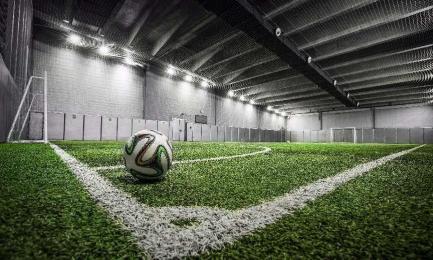 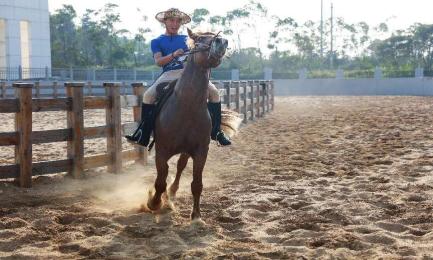 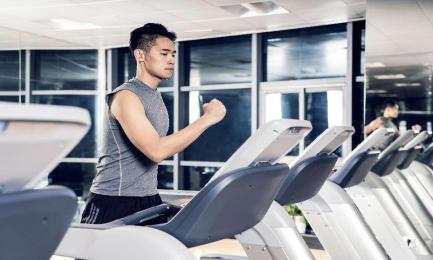 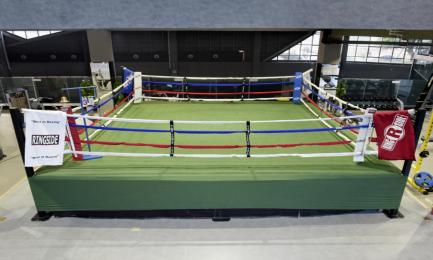 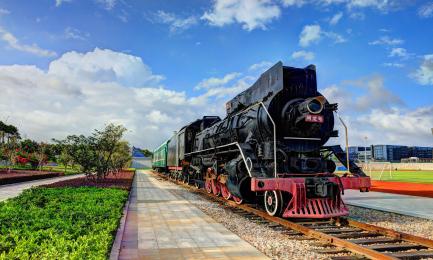 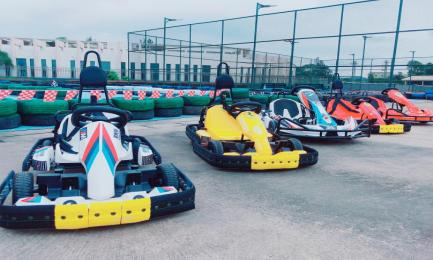 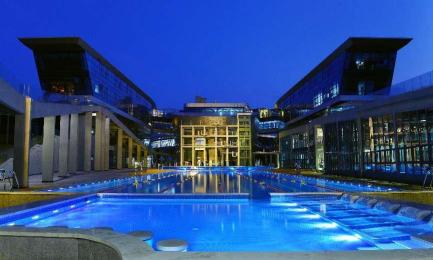 五、联系我们1、网申地址：https://nd.zhiye.com/campus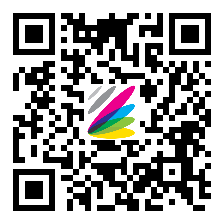 2、网龙2023届校园招聘QQ交流群：948739500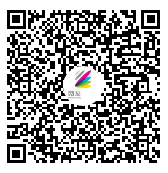 3、“网龙集团招聘”微信公众号网龙2023届校园招聘的最新信息将在官微中同步更新，请持续关注“网龙集团招聘”微信公众号。 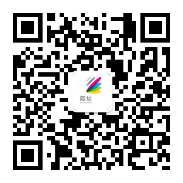 